POVABILO  K  ODDAJI  PONUDBEPonudnik:	______________________________________Predmet javnega naročila:	Vzdrževalna dela na gozdnih cestah na področju Mestne občine Velenje v letu 2013.Kr opis naročila: Izvedba vzdrževalnih del na gozdnih cestah v zasebnih in državnih gozdovih OE Nazarje in OE Celje na področju Mestne občine Velenje po priloženem seznamu.Vrsta postopka: enostavni postopekRok za predložitev ponudb je do dne 31. 5. 2013 do 12:00 ure.Naročnik vabi vse zainteresirane in usposobljene ponudnike, da skladno z razpisnimi pogoji oddajo svojo ponudbo.Navodila za izdelavo ponudbe:Zbiranje ponudb se izvaja po Pravilniku o oddaji javnih naročil, za katera se ZJN-2 ne uporablja.  Ponudnik mora izdelati ponudbo in ostalo dokumentacijo, ki se nanaša na ponudbo v slovenskem jeziku, cene pa morajo biti izražene v eurih.Predračun mora vsebovati vse stroške, popuste, rabate in davek na dodano vrednost. Ponudba mora biti veljavna do 30. 6. 2013.Rok plačila je 30. dan in začne teči naslednji dan od dneva prejema pravilno izstavljenega računa. Lokacija prevzema/izvedbe: Na naslov naročnika.Ponudnik lahko dobi podrobne informacije o pripravi ponudbe na naslovu naročnika, kontaktna oseba Gašper KOPRIVNIKAR.Načini oddaje ponudb:Pisno na naslov: MESTNA OBČINA VELENJE, Titov trg 1, 3320 VELENJE, sprejemna pisarna MOV, soba št. 10, ki se nahaja v kletni etaži Mestne občine Velenje.Po faksu: 03 8961 641Po e-mailu: gasper.koprivnikar@velenje.si ali info@velenje.siOsebno v tajništvo Urada za komunalne dejavnosti, 5. nadstropje upravne stavbe Mestne občine Velenje, Titov trg 1, Velenje. Pripravil skrbnik JN:	Gašper KOPRIVNIKARVodja JN: 		Anton BRODNIKŠtevilka:	JNMV-0533/2013-POGDatum:	20. 5. 20131.  P O N U D B A št. ________________Izjavljamo, da smo proučili vse zahteve iz povabila k oddaji ponudbe ter smo pripravljeni izvesti javno naročilo Vzdrževalna dela na gozdnih cestah na področju Mestne občine Velenje v letu 2013.za ................................................ EUR (brez DDV)za ................................................ EUR (z DDV)z besedo ...................................................................................Ponudba je veljavna do 30. 6. 2013.Rok izvedbe naročila: 31. 10. 2013.Cene so fiksne.PODATKI O PONUDNIKU:Naziv ponudnika:Zakoniti zastopnik:Identifikacijska številka za DDV:	Matična številka:Naslov:Elektronski naslov:	TRR:Številka telefona:	Številka faksa:Kontaktna oseba:Odgovorna oseba za podpis pogodbe (predmetnega naročila):Vsi zakoniti zastopniki ponudnika:V kolikor se podatki razlikujejo od navedenih prosimo, da ponudbo dopolnite s točnimi podatki!Datum, kraj:	Žig in podpis ponudnika:______________________________________________	______________________________________________Številka:	JNMV-0533/2013-POGDatum:	20. 5. 2013Ponudnik:	_________________________________________________________________2.   I  Z  J  A  V  Ao izpolnjevanju pogojevPredmet javnega naročila: Vzdrževalna dela na gozdnih cestah na področju Mestne občine Velenje v letu 2013.Izjavljamo, da izpolnjujemo naslednje pogoje:Zgoraj navedeni podatki so resnični. Ponudnik daje naročniku s podpisom te izjave soglasje, da si lahko pridobi vse zahtevane podatke iz uradnih evidenc za ponudnika ter vse njegove zakonite zastopnike. V kolikor bo potrebno, bo ponudnik naknadno predložil vsa potrebna pooblastila za ponudnika ter vse zakonite zastopnike za potrebe dostopa do podatkov iz javnih evidenc.Datum, kraj:	Žig in podpis ponudnika:______________________________________________	_____________________________________________3.   I  Z  J  A  V  Ao sprejemu pogojevIzjavljamo, da z oddajo ponudbe potrjujemo, da v celoti sprejemamo vse pogoje, navedene v povabilu k oddaji ponudbe. Soglašamo, da bodo ti pogoji v celoti sestavni del pogodbe.Datum, kraj:	Žig in podpis ponudnika:______________________________________________	_____________________________________________Številka:	JNMV-0533/2013-POGDatum:	20. 5. 2013Ponudnik: __________________________________________________________________4.  P R E D R A Č U N  št. ____________________Vzdrževalna dela na gozdnih cestah na področju Mestne občine Velenje v letu 2013.OE NAZARJEZASEBNI GOZDOVIDRŽAVNI GOZDOVIOE CELJE/KE ŽALECZASEBNI GOZDOVISPECIFIKACIJA PONUDBEKRATEK OPIS DELgramoziranje predstavlja obnovo obrabne plasti vozišča z gramozom. Storitev zajema nabavo, prevoz, posipanje in razgrinjanje gramoza ter istočasno profiliranje strešnega naklona  3-4%. Gramoz mora biti ustrezne kvalitete - granulacija 0-, s primesjo glinastih delcev, ki vežejo večje granulacije. Ponudniki v obrazcu predračuna podajo ločeno ceno za storitev in posebej ceno za gramoz. Izvajalec mora po koncu predložiti ateste in certifikate za vgrajene materiale.valjanje (komprimiranje) mora biti izvedeno z vibriranjem. Valjanje se izvaja sprotno z gramoziranjem takoj po profiliranju navoženega gramoza oz. profiliranju vozišča. Če se valjanje izvede pozneje po gramoziranju oz profiliranju je potrebno material ponovno sprofilirati. Strošek ponovnega profiliranja materiala se ne priznava posebej.profiliranje vozišča predstavlja grederiranje cestnega telesa s težjim grederjem, tako da material iz roba cestnega telesa narine v kolesnice in oblikuje strešni nagib 3-4%. Očiščena mora biti tudi koritnica.čiščenje brežin z motorno žago zajema posek vseh olesenelih rastlin, ki zaraščajo brežino.pod polaganje cevnih propustov spada nabava cevi zahtevanega premera s prevozom, izkop, izdelava ležišča cevi z gramozom, položitev in zasip z ustreznim materialom. Cevi naj bodo plastične. Minimalni nagib propusta je 5%. Cevi morajo biti zakopane minimalno  pod nivojem cestišča.čiščenje propustov in jaškov predstavlja odstranitev materiala z rovokopačem iz zasutih jaškov in ročno čiščenje materiala iz cevi propustov.Dela prevzemajo pooblaščeni delavci Zavoda za gozdove Slovenije – OE Nazarje in OE Celje kvalitetno in količinsko po urah ali izmerah glede na vrsto del in dogovor. Situacije se izstavljajo mesečno. Občina izplača vrednost del na podlagi s strani ZGS podpisanega prevzemnega zapisnika.OSNUTEK POGODBEVzorec pogodbe: Ponudnik mora na originalnem izvodu vzorec pogodbe pravilno izpolniti – vpisati vse zahtevane podatke, ga podpisati in žigosati.POGODBAO IZVEDBI VZDRŽEVALNIH DEL NA GOZDNIH CESTAHNaročnik:MESTNA OBČINA VELENJE,ki jo zastopa župan Bojan KONTIČ,Titov trg 1, Velenje Podračun EZR MOV: SI56013330100018411 pri Banki Slovenije	 	ID za DDV: SI49082884 Matična številka: 5884268(v nadaljevanju kot naročnik),ZAVOD ZA GOZDOVE SLOVENIJE, ki ga zastopa direktor Ivo TROŠT, Večna pot 2, Ljubljana, (v nadaljevanju kot ZGS)TR: …………………………….. pri  …………………………………… bankiID za DDV: ……………………………………………..Matična številka: ………………………………………inIzvajalec: ……………………………………ki jo zastopa direktor  ……………………………………,…………………………………………………….TR: …………………………….. pri  …………………………………… bankiID za DDV: SI ……………………………Matična številka:   ……………………….(v nadaljevanju izvajalec)členPREDMET POGODBEPredmet te pogodbe je izvedba vzdrževalnih del na gozdnih cestah v Mestni občini Velenje za leto 2013.Izvajalec je bil izbran kot najugodnejši ponudnik po postopku oddaje naročila male vrednosti, št. JNMV-0533/2013-POGčlenOBSEG POGODBENIH DELPogodbeno pogojena dela obsegajo gramoziranja, profiliranja, komprimiranja, ter čiščenje propustov in jaškov in so razvidna iz ponudbe izvajalca št.  …………………………….in predračuna     št…………………..dne ……………………………..Točen opis del je razviden iz popisa del.Ponudbe izvajalca in ponudbeni predračun sta sestavna dela pogodbe.členOSNOVNE OBVEZNOSTI POGODBENIH STRANKIzvajalec se zavezuje za naročnika izvesti dela iz prvega in drugega člena te pogodbe, ob tem pa vsa potrebna dela izvršiti s skrbnostjo dobrega gospodarja po pravilih gradbene stroke in v skladu z veljavnimi zakoni, normativi in standardi.  Izvajalec se zavezuje, da bo svoje obveznosti izpolnjeval v skladu z letnim programom.V zvezi z izvajanjem s to pogodbo prevzetih del se izvajalec obvezuje da bo:izvršil dela strokovno pravilno, v skladu s standardi in gradbenimi normativi ter z običaji stroke;zagotovil strokovno vodstvo izvajanja del ter lastno kontrolo;ZGS omogočil stalen nadzor nad deli in količino ter kakovostjo uporabljenega materiala ter v tem smislu vpogled v gradbeno knjigo oziroma drugo ustrezno dokumentacijo;v primeru nastanka poškodbe ali ovir na cesti, ki bi ogrožale varnost prometa, zagotovil takojšne ukrepanje ekipe za zavarovanje takšnih mest ali za odstranitev poškodb ali ovir;ZGS pravočasno obvestil o začetku in dokončanju del, najkasneje teden dni pred začetkom in tri dni pred dokončanjem;dela opravljal v skladu z operativnim programom del;izpolnjeval in upošteval določila Uredbe o zagotavljanju varnosti in zdravja pri delu na začasnih in premičnih gradbiščih.Izvajalec s podpisom pogodbe izjavlja, da mu je poznan predmet pogodbe in vsi riziki, ki bodo spremljali delo ter da je seznanjen z razpisnimi zahtevami oz. s prejetim letnim programom del pri vzdrževanju gozdnih cest ter da so mu razumljivi in jasni pogoji in okoliščine za pravilno izvedbo del.Izvajalec je po končanih delih dolžan odstraniti ves odpadni material, embalažo in drugo, kar je ostalo po izvajanju gradbenih del. Pri tem mora ravnati v skladu z Uredbo o ravnanju z gradbenimi odpadki, ki nastajajo pri gradbenih delih. V primeru, da izvajalec po končanih delih ne opravi navedenega, lahko naročnik to opravi na izvajalčeve stroške.Naročnik se zavezuje izvajalcu za opravljeno delo plačati pogodbeno dogovorjeno ceno in mu pred pričetkom del predložiti popise del.členNaročnik oziroma ZGS sta dolžna pred začetkom izvajanja del izročiti izvajalcu operativni program del.Strokovno izvedbo del nadzira ZGS. Po končanih delih je ZGS dolžan dela prevzeti.členROKI IZVEDBE DELIzvajalec bo pogodbeno dogovorjena dela izvedel v izvedbenem roku:predvidenim rokom pričetka del  v roku 7 koledarskih dni po podpisu pogodbe,predvidenim rokom končanja del: izvajalec se zavezuje, da bo dela – gramoziranja, profiliranja, komprimiranja, ter čiščenje propustov in jaškov izvršil najkasneje do 31. 8. 2013, ostala dela po programu pa do 31. 10. 2013.  Pogodbena dela so opravljena takrat, ko so sposobna za prevzem.člen Pogodbeno dogovorjeni roki se lahko podaljšajo:zaradi dodatnih del, izvedenih po pisni zahtevi naročnika;zaradi ravnanja tretjih oseb, ki onemogočajo izvedbo del in ki niso posledica krivdnega ravnanja pogodbenih strank;Na nastop in prenehanje okoliščin, ki po tej pogodbi lahko vplivajo na spremembo rokov, mora izvajalec opozoriti naročnika pisno in jih takoj evidentirati v gradbenem dnevniku.Pogodbeni stranki izrecno in soglasno izključujeta vremenske pogoje običajne za predvideno izvedbeno razdobje v času gradnje, kot razlog za podaljšanje rokov.členCENA DELCene za enoto mere so fiksne ves čas trajanja pogodbe.Vrednost del se financira iz proračunske postavke 40211002 – Sofinanciranje vzdrževanja gozdnih cest.člen NAČIN PLAČILAIzvajalec bo izvršena dela obračunaval na podlagi  dejansko izvedenih količin  po potrjenih izmerah iz knjige obračunskih izmer in ponudbenih cenah na enoto mere iz pogodbenega predračuna.Naročnik bo opravljena dela plačeval na podlagi začasnih in končne situacije, ki jih bo izvajalec dostavljal naročniku do vsakega 15. v mesecu za pretekli mesec, končno situacijo pa v 10 dneh po opravljenem sprejemu in izročitvi izvedenih del. Situacija mora biti potrjena s strani nadzornika.V kolikor se nadzornik ne strinja s posameznimi postavkami iz situacije, jo zavrne in o tem obvesti naročnika.členROK PLAČILA IN ZAMUDNE OBRESTIIzvajalec je obvezan naročniku dostaviti s strani ZGS, OE NAZARJE in OE CELJE, potrjen račun oz. situacijo mesečno za pretekli mesec. ZGS je dolžan račun oz. situacijo pregledati in napisati kolavdacijski zapisnik. ZGS je dolžan potrjen račun oz. situacijo in kolavdacijski zapisnik vrniti v roku 5 dni po prejemu.Naročnik bo pogodbeno ceno plačal po končanju del 30. dan od prejema pravilno izstavljene situacije, na TR izvajalca, ………………………………….. pri  …………………………….. banki. Rok plačila prične teči naslednji dan po prejemu pravilno izstavljenega situacije.V primeru zamude s plačilom se zaračunavajo zakonske zamudne obresti.členPOGODBENA KAZENIzvajalec se zavezuje, da bo ob izpolnjenih obveznostih naročnika spoštoval pogodbene roke. Če izvajalec po svoji krivdi zamudi pogodbeno dogovorjene roke, je izvajalec dolžan plačati naročniku pogodbeno kazen v višini pol procenta (0,5 %) od skupne dogovorjene cene del za vsak dan zamude, vendar največ deset procentov (10%). Naročnik mora pravico do pogodbene kazni uveljavljati najkasneje do končnega obračuna del.  Za uveljavljanje pogodbene kazni naročnik izvajalcu izstavi račun, ki ga je izvajalec dolžan poravnati v 8 dneh od izstavitve.členŠKODAČe naročniku zaradi zamude izvajalca z izvedbo del nastane škoda, ki presega vrednost pogodbene kazni, ima naročnik pravico do povrnitve vse škode nad zneskom pogodbene kazni.členIzvajalec daje v skladu z Zakonom o obligacijskih razmerjih 2 letno garancijo za kakovost izvedbenih del, za solidnost gradnje pa 10 let. Garancijski rok teče od prevzema del. V primeru, da se v tem času pojavijo napake zaradi nekvalitetnega dela, materiala ali skritih napak, jih mora izvajalec odpraviti na svoje stroške v roku, ki je naveden v pisnem obvestilu ZGS.Za vgrajeno opremo in industrijske objekte veljajo garancijski roki proizvajalcev oz. dobaviteljev.členZGS se zavezuje dokončana dela prevzeti po količini in kvaliteti najkasneje 10 dni po prejetju izvajalčevega obvestila. Datum prevzema ZGS sporoči izvajalcu, ki se zavezuje zagotoviti pooblaščeno osebo, ki bo sodelovala pri prevzemu. Ugotovitve prevzema se vpišejo v zapisnik o prevzemu, v katerem se natančno ugotovi predvsem:ali izvedena dela ustrezajo določilom te pogodbe, veljavnim zakonskim predpisom in pravilom stroke;kakovost izvedenih del in pripombe v zvezi z njo;opredelitev del, ki jih je izvajalec dolžan ponovno izvesti, dokončati ali popraviti;druge pomembnejše ugotovitve;datum prevzema del.Če izvajalec ne odpravi napak v dogovorjenem roku, jih je, po načelu dobrega gospodarja, upravičen odpraviti naročnik na račun izvajalca.členRAZDRTJE POGODBENaročnik sme razdreti pogodbo:če izvajalec po pisnem pozivu naročnika in dodatnem roku ne prične z deli ali z njimi po prekinitvi ne nadaljuje;če izvajalec zamuja z deli za več kot 10 dni;če nadzorni organ ugotovi, da izvajalec dela nekvalitetno in v nasprotju s pravili stroke:če izvajalec brez soglasja naročnika odda dela pod izvajalcem.nastalih zamud po krivdi izvajalca, ki onemogočajo izvedbo letnega programa vzdrževanja gozdih cest.Naročnik sme v primeru razdrtja pogodbe zaradi krivde izvajalca zahtevati ustrezno povračilo škode.členNaročnik mora pogodbo razdreti s priporočeno pisno izjavo.Če pride do razdrtja pogodbe po krivdi naročnika, mora le ta plačati vsa opravljena dela in škodo, ki jo je utrpel izvajalec zaradi razdrtja pogodbe. Če pride do razdrtja pogodbe po krivdi izvajalca, naročnik nima nobenih finančnih obveznosti ne glede na obseg opravljenih del. Če stranki sporazumno razdreta pogodbo, rešujeta sporazumno vsa sporna vprašanja, ki so nastala z razdrtjem pogodbe.Strokovni nadzor, kot tudi urejanje vseh drugih vprašanj, ki bodo nastala v zvezi z izvajanjem te pogodbe, bo s strani naročnika opravljal ZGS, OE NAZARJE in OE CELJE. Odgovorni vodja del s strani izvajalca je g. __________________________________.členNEPREDVIDENA DELAZa presežna, manjkajoča in nepredvidena dela, ki niso zajeta v predračunu oziroma tej pogodbi, bo naročnik na podlagi 29. člena ZJN-2 z izvajalcem izvedel postopek s pogajanji brez predhodne objave in z njim sklenil aneks k tej pogodbi.členMorebitne spore, ki bi nastali v zvezi z izvajanjem te pogodbe, bosta pogodbeni stranki skušali rešiti sporazumno.Če spornega vprašanja ne bo možno rešiti sporazumno, lahko vsaka pogodbena stranka sproži spor pri stvarno in krajevno pristojnem sodišču.členSestavni del pogodbe je letni program del pri vzdrževanju gozdnih cest.členPOOBLAŠČENCI STRANKOdgovorni osebi za izvajanje pogodbe s strani naročnika sta g. Anton BRODNIK, dipl. inž.var. in Gašper KOPRIVNIKAR, s strani ZGS Aleš OCVIRK in Uroš PETRIČ in s strani izvajalca _________________________.Skrbnik pogodbe je Gašper KOPRIVNIKAR.členPROTIKORUPCIJSKA KLAVZULAPogodba je nična, v kolikor kdo v imenu ali na račun izvajalca, predstavniku ali posredniku naročnika obljubi, ponudi ali da kakšno nedovoljeno korist za pridobitev posla, sklenitev posla pod ugodnejšimi pogoji, opustitev dolžnega nadzora nad izvajanjem pogodbenih obveznosti ali drugo ravnanje ali opustitev s katerim je naročniku povzročena škoda ali je omogočena pridobitev nedovoljene koristi predstavniku naročnika, posredniku naročnika, izvajalcu ali njegovemu predstavniku, zastopniku ali posredniku.členKONČNA DOLOČILASpore iz te pogodbe bosta stranki reševali sporazumno, sicer je za reševanje pristojno stvarno in krajevno pristojno sodišče.Pogodba je sklenjena, ko jo podpiše zadnja od pogodbenih strank.Pogodba je sestavljena v šestih izvodih, od katerih prejme vsaka stranka po dva izvoda.V ……………….,....................…..			V Velenju, dne …………………………..V ……………….,....................…..PRILOGA 1 - SEZNAM CEST ZGS NAZARJE IN CELJE    Območna enota Nazarje                                                                         Datum:22.03.2013                                                                                                          Stran: 1    PREGLED PROGRAMA ZA 2013    (LETO = '2013' IN OBCINA = '133')     ------------------------------------------------------------------------------------------------------------     Opis dela / materiala                                    Dolž./m Enota    Kolicina     ------------------------------------------------------------------------------------------------------------     Občina : 133  Velenje             Sl : 2   ZASEBNI             Cesta : 105211   TAJNA-ROPERČE                        2101 gramoziranje-ZG                                       1,630  m3         70.00     2202 komprimiranje vozišča                                 1,630  km          1.63     8108 storitve-rovokopač                                    1,630  ur         16.00     Cesta : 105212   REPNIKOV HRIBER                      2101 gramoziranje-ZG                                       1,380  m3         70.00     2202 komprimiranje vozišča                                   670  km          0.67     7101 postavitev opozorilne table                             670  kos         2.00     Cesta : 105323   PLEŠIVEC-JASTROVNIK                  2101 gramoziranje-ZG                                       2,100  m3        120.00     2202 komprimiranje vozišča                                 2,100  km          2.10     3102 čiščenje brežin z mot.žago                            2,100  ur          8.00     5904 čiščenje propustov in jaškov                          2,100  ur         16.00     Cesta : 105325   ODCEP MRAVLJAK                       2101 gramoziranje-ZG                                         690  m3         30.00     2202 komprimiranje vozišča                                   690  km          0.69     Cesta : 105326   ODCEP STRMČNIK                       2101 gramoziranje-ZG                                         780  m3         50.00     2202 komprimiranje vozišča                                   780  km          0.78     5904 čiščenje propustov in jaškov                            780  ur          8.00     6103 gradnja zidu-kamen v suhem                              780  m3         15.00     Cesta : 105327   ODCEP KOTIŽNEK                       2202 komprimiranje vozišča                                   560  km          0.56     5904 čiščenje propustov in jaškov                            560  ur         12.00     6103 gradnja zidu-kamen v suhem                              560  m3         25.00     Cesta : 105330   JUVAN-PAJER                          2101 gramoziranje-ZG                                       1,100  m3         50.00     2202 komprimiranje vozišča                                 1,100  km          0.80     2302 profiliranje vozišča                                  1,100  km          0.50     5904 čiščenje propustov in jaškov                          1,100  ur         16.00     Cesta : 105331   ODCEP PLAHUTA                        2101 gramoziranje-ZG                                         290  m3         20.00     Cesta : 105405   ODCEP VELINŠEK                       8108 storitve-rovokopač                                      730  ur          8.00     Cesta : 105407   ACMAN-ODD.50                         2101 gramoziranje-ZG                                         500  m3         30.00     2202 komprimiranje vozišča                                   500  km          0.50     Cesta : 105409   AVBERŠEK-HRIBERŠEK                   2101 gramoziranje-ZG                                         660  m3         40.00     2202 komprimiranje vozišča                                   660  km          0.66     Cesta : 105411   ODCEP VRČKOVNIK-KOCMAN               2101 gramoziranje-ZG                                         620  m3         50.00     2202 komprimiranje vozišča                                   620  km          0.62     Cesta : 105412   KODRE-MARTINC                        2101 gramoziranje-ZG                                         720  m3         60.00     2202 komprimiranje vozišča                                   720  km          0.72     Cesta : 105414   ŠUBL-ČREVAR                          2101 gramoziranje-ZG                                         620  m3        100.00     2202 komprimiranje vozišča                                   620  km          0.62     Cesta : 105415   SEDOVNIK-PECIGA                      2101 gramoziranje-ZG                                       1,500  m3         50.00     2202 komprimiranje vozišča                                 1,500  km          1.50     Cesta : 105416   SEDOVNIK-VIVOD                       2101 gramoziranje-ZG                                       1,230  m3         80.00     2202 komprimiranje vozišča                                 1,230  km          1.23     Cesta : 105417   ODCEP VRTAČNIK                       2101 gramoziranje-ZG                                         690  m3         50.00     2202 komprimiranje vozišča                                   690  km          0.69     Cesta : 105418   SEDOVNIK-KRHOVNIK                    2101 gramoziranje-ZG                                         700  m3         80.00     2202 komprimiranje vozišča                                   700  km          0.70     3102 čiščenje brežin z mot.žago                              700  ur          8.00                                                                                                          Stran: 2     ------------------------------------------------------------------------------------------------------------     Opis dela / materiala                                    Dolž./m Enota    Kolicina     ------------------------------------------------------------------------------------------------------------     Cesta : 105419   ŠENBRIC-VODONČNIK                    2101 gramoziranje-ZG                                         620  m3         40.00     2202 komprimiranje vozišča                                   620  km          0.62     Cesta : 105420   PATERNEŽ-PLAZAR                      2101 gramoziranje-ZG                                         560  m3         50.00     2202 komprimiranje vozišča                                   560  km          0.56     Cesta : 105422   LEŠNIK-PUŠNIK                        2101 gramoziranje-ZG                                         590  m3         50.00     2202 komprimiranje vozišča                                   590  km          0.59     Cesta : 105423   AVBERŠEK-LADAJNŠEK                   2101 gramoziranje-ZG                                         900  m3         60.00     2202 komprimiranje vozišča                                   900  km          0.90     Cesta : 105424   ODCEP PEJOVNIK                       2101 gramoziranje-ZG                                         230  m3         40.00     2202 komprimiranje vozišča                                   230  km          0.23     Cesta : 105425   ODCEP NAPOČNIK                       2101 gramoziranje-ZG                                         410  m3         60.00     2202 komprimiranje vozišča                                   410  km          0.41     5102 polag.prop.fi 40                                        410  tm          5.00     Sl : 5   SKUPAJ LASTNIŠT     Cesta : 105413   VODEMLA-ODD.3C                       2101 gramoziranje-ZG                                         880  m3         40.00     2202 komprimiranje vozišča                                   880  km          0.88     8108 storitve-rovokopač                                      880  ur          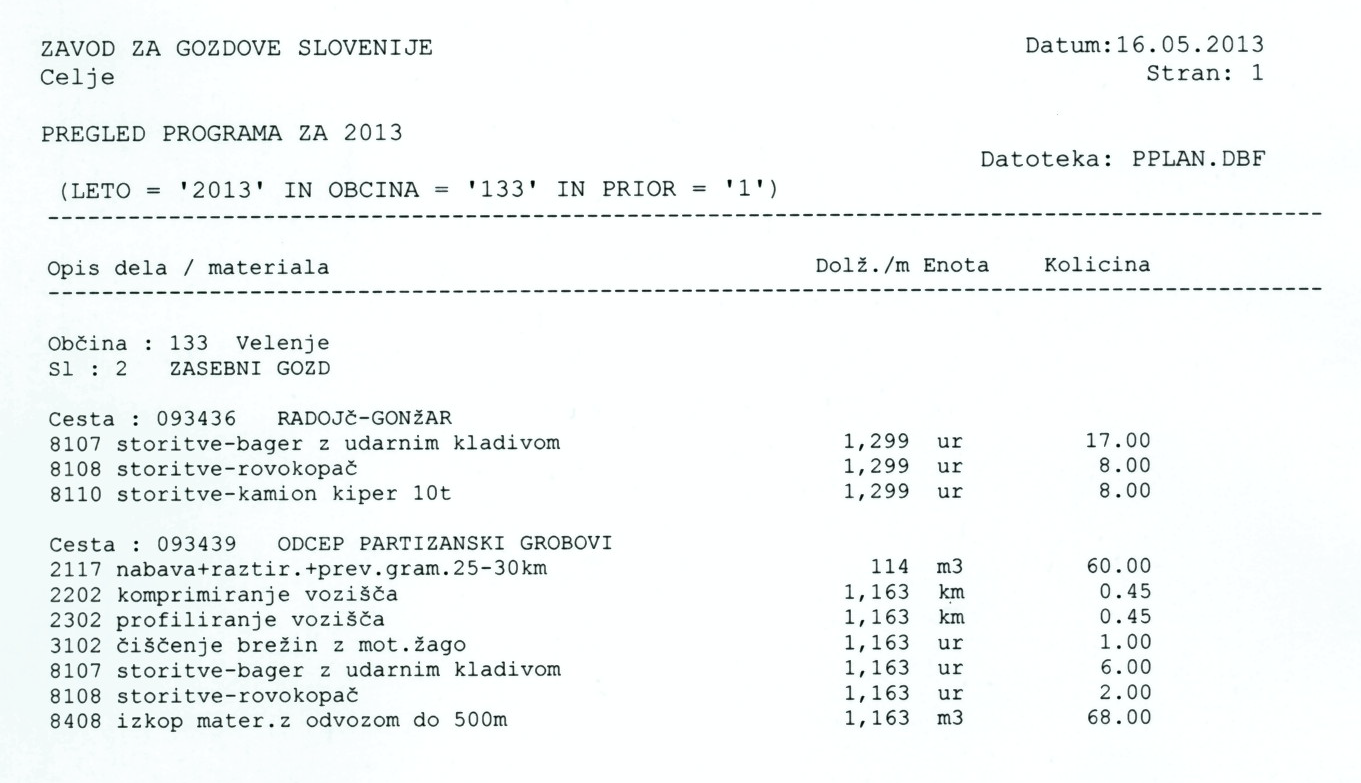 Zaporedna številka javnega naročila:JNMV-0533/2013-POGDatum:20.5.2013Št.Pogoji1.Imamo veljavno registracijo za opravljanje dejavnosti.2.Imamo dovoljenje pristojnega organa za opravljanje dejavnosti, ki je predmet naročila.3.Nismo bili pravnomočno obsojeni za kazniva dejanja navedena v 42. členu ZJN-24.Nismo v postopku prisilne poravnave, stečaju ali likvidacijskem postopku.5.Nismo bili kaznovani za dejanja v zvezi s poslovanjem oz. so posledice sodbe že izbrisane.6.Smo ekonomsko in finančno sposobni.7.Za izvedbo razpisanih storitev razpolagamo z zadostnim kadrom, ki je strokovno usposobljen, in opremo.8.Imamo poravnane vse zapadle obveznosti do naših podizvajalcev v predhodnih postopkih javnega naročanja.OPISMERAKOLIČINACENAVREDNOSTGramoziranjem31.250Gramoz-tampon II  (0-50)m31.250Komprimiranje voziščakm17,78Profiliranje voziščakm0,50Čiščenje brežin z mot. žagour16Polaganje propustov fi 40 tm5,0Čiščenje propustov in jaškovur52Gradnja zidu-kamen v suhemm340Postavitev opozorilne tablekos2Storitve – rovokopačur24SKUPAJEUROOPISMERAKOLIČINACENAVREDNOSTGramoziranjem340Gramoz-tampon II  (0-50)m340Komprimiranje voziščakm0,88Storitve – rovokopačur4SKUPAJEUROOPISMERAKOLIČINANETO CENAVREDNOSTBREZ DDVNabava, raztiranje, prevoz gramoza-tampon II (0-50) m360,00Komprimiranje km0,45Profiliranje (greder)km0,45Čiščenje brežin z mot. žagour1,00Storitve- kamion kiper 10 tur8,00Storitve- rovokopačur10,00Storitve- bager z udar. klad.ur23,00Izkop mat. z odvozom (do 500 m)ur68,00SKUPAJEUROCENA EUR brez DDV:DDV 8,5%:SKUPAJ EUR z DDV:Cena del, ki so predmet te pogodbe znaša:   DDV 8,5%:                                                         SKUPAJ:                                                         (z besedo:                                                                                                                                     )IZVAJALEC:	__________________________________________________________________DIREKTORNAROČNIK: MESTNA OBČINA VELENJEBojan KONTIČŽUPAN				 								 ZGSpo pooblastilu direktorja ZGS:Tone BREZNIK Vodja območne enote NAZARJE			 								 